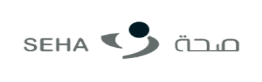 SEHA RESEARCH SUPPORT SERVICESMANUSCRIPT EDITING & PUBLISHING SERVICES REQUEST FROMPlease complete all sections of this form and submit it along with your manuscript to: research@seha.aeRules for acceptance/approval of manuscript editing services:Manuscripts that are for publication in journals with Impact Factor will only be accepted for editing and paid by SEHA.Maximum of any 2 editing services can be availed per manuscript and will be paid by Seha.Author can choose any number of services regardless of the impact if he/she is willing to bear editing expenses.Author can select more than 2 services if he/she is wiling to bear for the extra selected services.Only 2 manuscripts per author will be accepted and paid by Seha per year.Author can avail services for any number of manuscripts if he/she is willing to bear editing expenses for the extra manuscripts.Minimum 10 working days are required for editing of manuscripts.Date:APPLICANT DETAILS:Name:Designation / Position:Place of work / Name of Seha BE:Contact mobile and work tel:Email ID:MANUSCRIPT DETAILS:Title:Name of 1st Author:Names of all Authors: ________________________________________________________________________________________________________________________________________________________Do you want free journal formatting for your document?Journal name and URL with all details for formatting:              _____________________________________________________________________________Have you submitted this file to us previously?If yes, please mention the job code/full reference of the original submission with date of submission:________________________________________________________________________Type of document               If other, please specify:       ________________________________________________________________________       Select the desired services (maximum 2 services per author) from the below list of services. Note:  Author will bear the charges for extra services selected. 	________________________________________________________________________Language styleSelect Subject AreaIf other, please specify:________________________________________________________________________Any specific instructions for the editor?________________________________________________________________________(e.g., please do not edit the references)